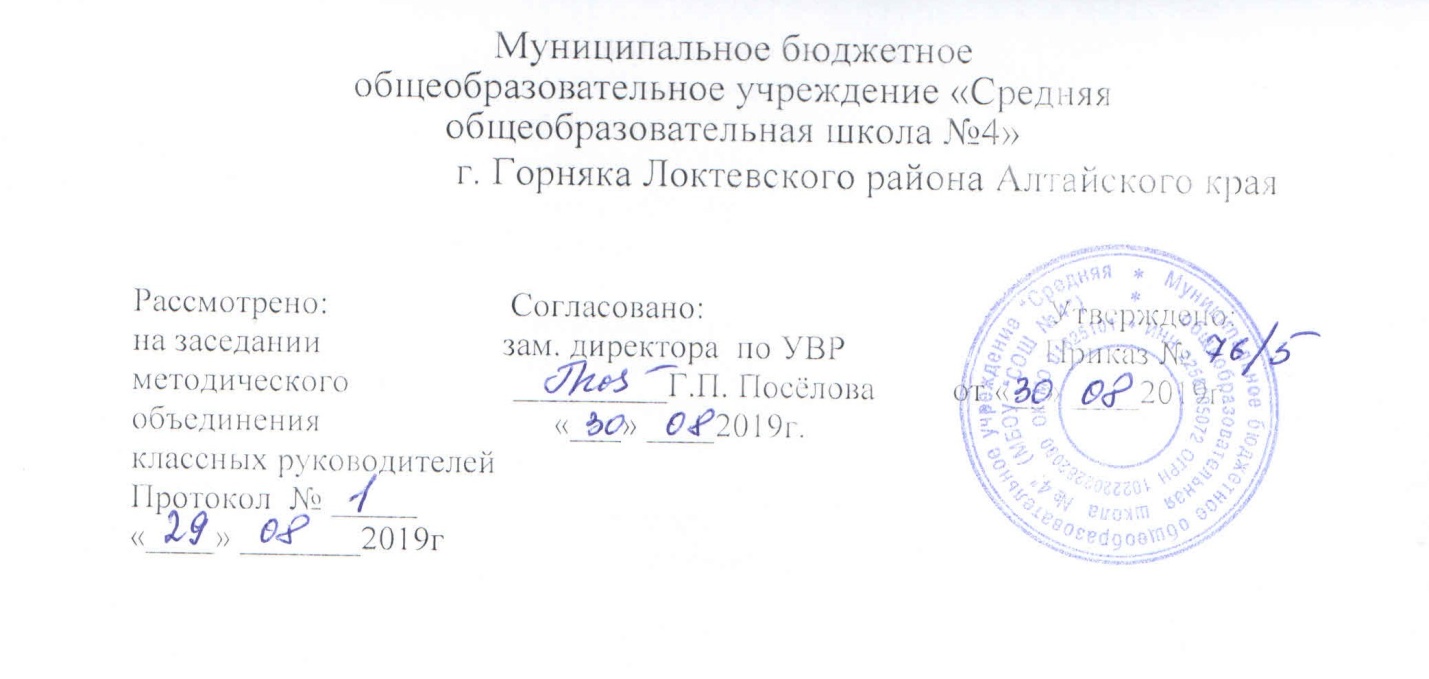                                              Рабочая программа                                    курса  внеурочной деятельности                                              «Финансовая грамотность»                                                        7-А класс                                           на 2019-2020 учебный годСоставитель:	                                                                                                  Зубкова Н.П., учитель высшей                                                                                                      квалификационной категории	г. Горняк, 2019     годПояснительная запискаНастоящая программа по внеурочной деятельности составлена в соответствии с  требованиями к результатам освоения основной образовательной программы основного общего образования на основании:- ФЗ № 273 от 29.12. 2012 года «Об образовании в Российской Федерации»; - федерального государственного образовательного стандарта  основного общего образования;  - Санитарно-эпидемиологических правил и нормативов СанПиН 2.4.2.2821-10 "Санитарно-эпидемиологические требования к условиям и организации обучения в общеобразовательных организациях". С изменениями и дополнениями от: 29 июня 2011 г., 25 декабря 2013 г., 24 ноября 2015 г.- основной образовательной программы основного общего образования МБОУ «СОШ №4» с приложением на 2019-2020 учебный год;- положения об организации внеурочной деятельности  МБОУ «СОШ №4».«Финансовая грамотность» является прикладным курсом, реализующим интересы обучающихся в сфере экономики семьи. Программа курса рассчитана на 34 часа.Рабочая программа курса «Финансовая грамотность» составлена на основе авторской программы:  Елена Вигдорчук, Игорь Липсиц, Юлия Корлюгова, Анастасия Половникова «Финансовая грамотность», учебная программа, М., «Вако», 2018. Рабочая программа полностью соответствует авторской по содержанию, логике и последовательности изучения материала. Из-за праздничных дней будет проведено 33 занятия, вместо 34 предусмотренных авторской программой. Цели и задачи  изучения курса:удовлетворение познавательных потребностей обучающихся в области финансов, формирование активной жизненной позиции, основанной на приобретённых знаниях, умениях и способах финансово грамотного поведения; приобретение опыта в сфере финансовых отношений в семье; применение полученных знаний и умений для решения элементарных вопросов в области экономики семьи; развитие собственной финансовой грамотности и выработка экономически грамотного поведения, а также способов поиска и изучения информации в этой области;воспитание интереса учащихся к дальнейшему получению знаний в сфере финансовой грамотности, к учебно-исследовательской и проектной деятельности в области экономики семьи.Формы,  методы, технологии организации внеурочной деятельности:Основные формы:практикумучебная экскурсияучебное проектированиемини-исследованиезанятие-играМетоды:метод проектовисследовательская деятельностьпортфолиогрупповые методыТехнологии: - системно - деятельностный подход- личностно-ориентированные технологии- здоровьесберегающая технология- ИКТ - технологии- игровые технологииВиды деятельности учащихся:выполнение заданий тренировочного характераработа с разными источниками информациианализ статистических данных, проведение опросов, интервьюучастие в групповой работесоздание учебных мини-проектовсамопрезентация образовательных достижений (устное сообщение с презентацией, доклад)Формы предоставления результатов:портфолиоучебный мини-проектитоговая контрольная работа      Оценивание результатов освоения курса «Финансовая грамотность» осуществляется на безотметочной основе. Оценивание образовательных достижений осуществляется на двух уровнях -  базовом и повышенном.  Система оценивания основана на критериальном оценивании и предполагает вовлечение учащихся в процесс оценивания, включая самооценку и взаимооценку. В основе критериев лежат универсальные учебные действия.Критерии оценивания:1. Знание, понимание основных принципов финансовой жизни семьи; понимание и правильное использование финансовых терминов.2. Обработка, анализ и представление информации в виде простых таблиц, схем и диаграмм.3. Сравнение, обобщение, классификация, установление аналогий и причинно-следственных связей.4. Исследовательские навыки: определение проблемы, постановка цели, подбор источников информации с помощью учителя.5. Определение позитивных и негативных последствий решений и действий.6. Представление результатов: соответствие темы и содержания, структурированный материал, логичное и понятное изложение, умение задавать вопросы и отвечать на них, использование видеоряда.7. Творческий подход: оригинальность, разнообразие выразительных средств, качество оформления.Содержание курса:Модуль. Человек и государство: как они взаимодействуютБазовые понятия: налог, налоговая инспекция, подоходный налог, налоговая ставка, налог на прибыль, физические лица социальное пособие, пособие по безработице, пенсия, стипендия.Личностные характеристики и установки:понимание сущности налогов, определение их роли в жизни обществаосознание необходимости уплаты налогов как важной составляющей благосостояния  общества и государства;оценивание социальных пособий как помощи государства гражданам в сложных жизненных ситуацияхБазовый уровеньОбучающийся научится:в сфере достижения метапредметных результатов (освоения УУД):- различать прямые и косвенные налоги;- считать сумму налога;-проверять на сайте Федеральной налоговой службы наличие налоговой задолженности членов семьи:- высчитывать долю годовых налоговых выплат в семейном бюджете;- находить нужную информацию на социальных порталах;в сфере достижения предметных результатов (освоения предметных УУД):- объяснять, что такое налоги и почему их нужно платить;- называть основные налоги в Российской Федерации (подоходный налог, налог на прибыль, косвенные налоги);- приводить примеры налогов, которые выплачиваются семьёй, и указывать их примерную величину;- перечислять условия получения различных видов социальных пособий в Российской Федерации;- называть виды социальных пособий и указывать их примерную величину;- приводить примеры выплат различных видов социальных пособий;- высчитывать долю социальных пособий в доходах семейного бюджета.Повышенный  уровеньОбучающийся получит возможность научиться:самостоятельно устанавливать (понимать) причинно-следственные связи между уплатой налогов и созданием общественных благ;рассчитывать величину подоходного налога и НДС;оценвать условия и возможности использования социальных пособий в определённых жизненных ситуациях.Модуль. Услуги финансовых организаций и собственный бизнесБазовые понятия: банки, вклады(депозиты), процентная ставка, страхование вкладов, Агентство по страхованию вкладов, кредит, залог, бизнес, малый бизнес, бизнес-план, бизнес-инкубатор, валюта, валютный курс, обменный пункт, валютный вклад.Личностные характеристики и установки:понимание значения банковских услуг для увеличения (сохранения) семейных доходов и смягчения последствий сложных жизненных ситуаций;осознание факта: ответственность за выбор и использование услуг банка несёт потребитель этих услуг; осознание факта: ответственность за все финансовые риски несёт владелец бизнеса;понимание преимуществ и рисков предпринимательской деятельности;понимание, что в современном мире взаимосвязано и изменение валютного курса может отразиться на экономике страны и бюджете семьи.Базовый уровеньОбучающийся научится:в сфере достижения метапредметных результатов (освоения УУД):- отличать инвестирование от сбережения и кредитования;- знать свои основные права и обязанности как потребителя;-находить актуальную информацию об услугах банков;-пользоваться пластиковой картой в банкомате;- читать проценты по вкладам (кредитам) на простых примерах;- планировать (4-5 шагов) свою самостоятельную деятельность;- сравнивать возможности работы по найму и собственного бизнеса;-  находить и анализировать информацию о курсе валют;- проводить простые расчёты с использованием валютного курса.в сфере достижения предметных результатов (освоения предметных УУД):- перечислять основные банковские услуги (сбережения, вклад, кредит, инвестиции;- объяснять, как можно пользоваться основными банковскими услугами ля увеличения (сохранения) доходов семьи;- объяснять, чем труд наёмного работника отличается от труда бизнесмена;-  называть необходимые условия для открытия своей фирмы;- объяснять причины существования различных валют;-называть основные мировые валюты и страны их использования;- объяснять, что такое валютный курс и как находить информацию об изменениях курса валют.Повышенный  уровеньОбучающийся получит возможность научиться:соотносить рискованность использования финансовых операций и их доходность;сравнивать различные финансовые предложения;оценивать финансовые преимущества использования услуг банков для увеличения и/или сохранения семейных доходов;брать на себя ответственность;оценивать возможности и финансовые преимущества использования валютного курса для увеличения и/или сохранения семейных доходов.Календарно-тематическое планированиеПланируемые результаты изучения курсаЛичностные результаты: осознание себя как члена семьи, общества и государства; понимание экономических проблем семьи и участие в их обсуждении; понимание финансовых связей семьи и государства;овладение начальными навыками адаптации в мире финансовых отношений: сопоставление доходов и расходов, расчѐт процентов, сопоставление доходности вложений на простых примерах;проявление самостоятельности и личной ответственности за своё финансовое поведение. планирование собственного бюджета, предложение вариантов собственного заработка;умение сотрудничать со взрослыми и сверстниками в  игровых и реальных экономических ситуациях, участвовать в решении вопроса, каким должен быть семейный бюджет, вести диалог об особых жизненных ситуациях и их влиянии на благосостояние семьи и достигать обоюдного взаимопонимания;понимание необходимости собственной финансовой грамотности.Метапредметные результаты:Познавательные:использование различных способов поиска, сбора, обработки, анализа, организации, передачи и интерпретации простой финансовой информации, содержащейся на специальных интернет-сайтах, в газетах и журналах, на основе проведения простых опросов и интервью; умение представлять результаты анализа простой финансовой и статистической информации в зависимости от поставленных задач в виде таблицы, схемы, графика, диаграммы, в том числе диаграммы связей;выполнение логических действий сравнения преимуществ и недостатков разных видов денег, доходов и расходов, возможностей работы по найму и ведения собственного бизнеса, анализ информации о средней заработной плате в регионах проживания, об основных статьях расходов россиян, о ценах на товары и услуги, об уровне безработицы, о социальных выплатах, о банковских услугах для частных лиц, о валютных курсах;установление причинно-следственных связей между уплатой налогов и созданием общественных благ обществом, между финансовым поведением человека и его благосостоянием;построение рассуждений-обоснований (от исходных посылок к суждению и умозаключению);умение производить расчёты на условных примерах, в том числе с использованием интернет-калькуляторов, рассчитывать доходы и расходы семьи, величину подоходного налога и НДС, проценты по депозитам и кредитам, проводить расчёты с валютными курсами;владение базовыми предметными и межпредметными понятиями (финансовая грамотность, финансовое поведение, статистические данные, простая финансовая информация, учебный проект в области экономики семьи, учебное исследование экономических отношений в семье и обществе).Регулятивные:анализ достигнутых и планирование будущих образовательных результатов по финансовой грамотности, постановка цели деятельности на основе определённой проблемы экономики семьи, экономических отношений в семье и обществе и существующих возможностей;самостоятельное планирование действий по изучению экономики семьи, экономических отношений в семье и обществе;проявление познавательной и творческой инициативы в применении полученных знаний и умений для решения элементарных вопросов в области экономики семьи;контроль и самоконтроль, оценка, взаимооценка и самооценка выполнения действий по изучению экономики семьи, экономических отношений в семье и обществе, а также их результатов на основе выработанных критериев;применение приёмов саморегуляции для достижения эффектов успокоения, восстановления и активизации.Коммуникативные:умение осуществлять учебное сотрудничество и совместную деятельность с учителем и сверстниками при подготовке учебных проектов, решении кейсов по элементарным вопросам экономики семьи, проведении исследований экономических отношений в семье и обществе;работая индивидуально и в группе, договариваться о распределении функций и позиций в совместной деятельности, находить общее решение и разрешать конфликты на основе согласования позиций и учёта интересов сторон;умение формулировать, аргументировать и отстаивать своё мнение;умение осознанно использовать речевые средства в соответствии с задачей коммуникации(обоснование, объяснение, сравнение, описание), создавать и представлять результаты учебных проектов в области экономики семьи, исследований экономических отношений в семье и обществе формировать портфолио по финансовой грамотности;умение использовать информационно - коммуникационные технологии для решения учебных и практических задач курса «Финансовая грамотность».Предметные  результаты:владение базовыми предметными понятиями: потребность, обмен, блага деньги, товар, услуга, семейный бюджет, особая жизненная ситуация, страхование, налоги, социальное пособие, банк, виды вкладов, инвестиционный фонд,  доходность, сбережения, бизнес, ваюта, валютный курс;понимание основных принципов экономической жизни общества: представление о роли денег в семье и обществе, о причинах и последствиях изменения доходов и расходов семьи, о роли государства в экономике семьи;использование приѐмов работы с простой финансовой и статистической информацией, еѐ осмысление, проведение простых финансовых расчѐтов;приобретение навыков  и умений  решения типичных задач в области семейной экономики: знание источников доходов и направлений расходов семьи и  умение составлять простой семейный бюджет, знание направлений инвестирования и способов сравнения результатов на простых примерах;умение делать  выводы и давать обоснованные оценки экономических ситуаций на простых примерах;определение элементарных проблем в области семейных финансов и нахождение путей их решения; расширение кругозора в области экономической жизни обществ и формирование познавательного интереса к изучению общественных дисциплин.Учебно-методическое, материально-техническое обеспечение.Учебно-методические материалы:-  Юлия Корлюгова, Анастасия Половникова. Методические рекомендации для учителя «Финансовая грамотность», М., «Вако», 2018.- Игорь Липсиц, Елена Вигдорчук «Финансовая грамотность». Материалы для учащихся. М., «Вако», 2018.- Юлия Корлюгова, Анастасия Половникова. Рабочая тетрадь «Финансовая грамотность».М., «Вако», 2018.- Юлия Корлюгова, Анастасия Половникова. «Финансовая грамотность». Материалы для родителей. М., «Вако», 2018.            Литература:Авденин В. Азбука финансовой грамотности (Электронный ресурс). Режим доступа:https://www.twirpx.comСавенок В. Как составить личный финансовый план. Путь к финансовой независимости. СПб.: Питер, 2006Интернет-источники:www.7budget.ru –сайт журнала «Семейный бюджет»www.cbr.ru –Центральный банк РФwww.finagram. Com -  портал финансовой грамотностивашифинансы.РФ – проект Минфина России «Дружба с финансами»Материально-техническое обеспечение:- компьютер- проектор- экран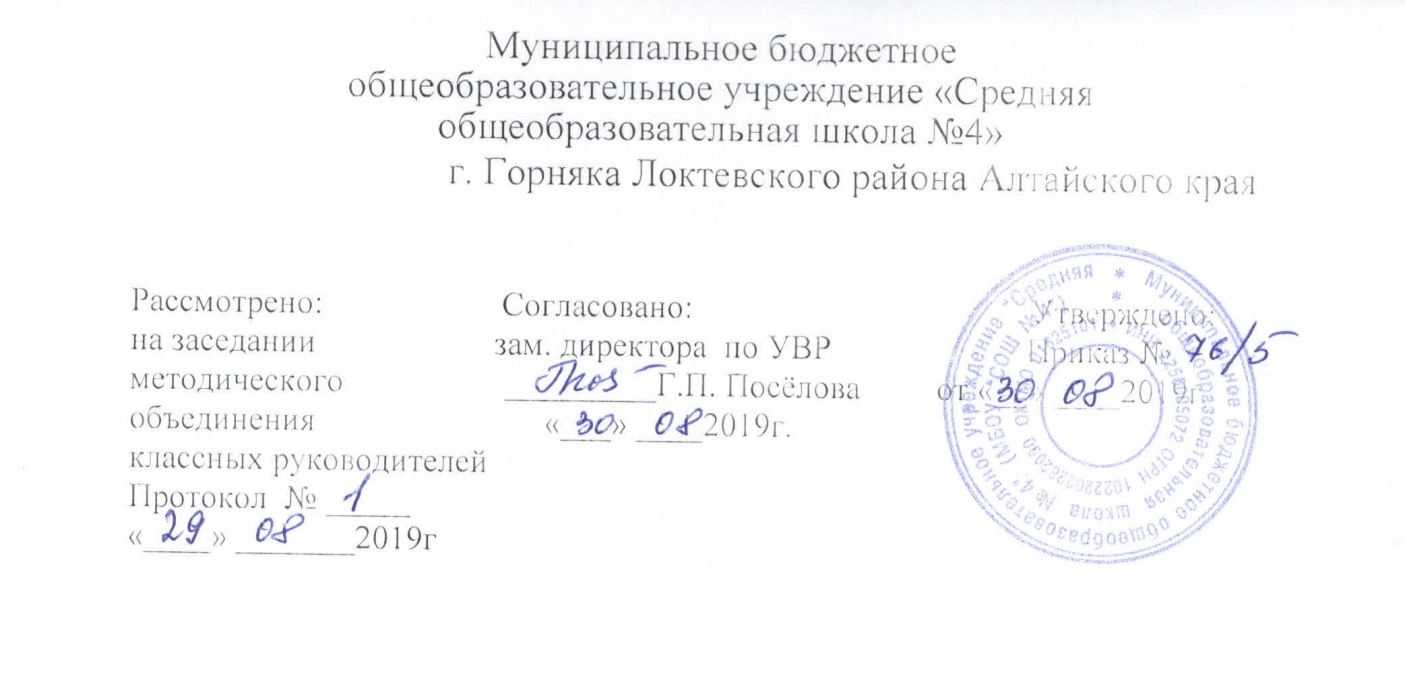 № занятияРаздел, темаКол-вочасовДатаIЧеловек и государство: как они взаимодействуют161Могут ли люди быть финансово независимыми от государства16.092Что такое налоги и почему их надо платить113.093Какие бывают налоги120.094Учимся считать налоги127.095Ролевая игра «Считаем налоги семьи»14.106Сравниваем налоги граждан разных стран111.107Исследуем, какие налоги платит семья и что получает от государства118.108Как работает налоговая служба125.109Учебные мини-проекты «Налоги»18.1110Что такое социальные пособия и какими они бывают115.1111Учимся находить информацию на сайте Фонда социального страхования РФ122.1112Ролевая игра «Оформляем социальное пособие»129.1113Исследуем, какие социальные пособия получают люди16.1214Учебные мини-проекты «Социальные пособия»113.1115Обобщение результатов изучения раздела «Человек и государство: как они взаимодействуют»120.1116Презентация портфолио ««Человек и государство: как они взаимодействуют»127.11IIУслуги финансовых организаций и собственный бизнес1717Для чего нужны банки117.0118Почему хранить сбережения в банке выгоднее, чем дома124.0119Какие бывают вклады131.0120Что такое кредиты и надо ли их брать17.0221Изучаем сайт Центрального банка РФ114.0222Исследуем, какими банковскими услугами пользуется семья121.0223Как избежать финансовых потерь и увеличить доходы128.0124Как работает банк16.0325Учебные мини-проекты «Банковские услуги для семьи»113.0326Что мы знаемо бизнесе120.0327Как открыть фирму13.0428Для чего нужны бизнес-инкубаторы110.0429Ролевая игра «Открываем фирму»117.0430Что такое валюта и для чего она нужна124.0431Учимся находить информацию о курсах валют и их изменениях115.0532Обобщение результатов изучения раздела «Услуги финансовых организаций и собственный бизнес»122.0533-34Презентация портфолио «Услуги финансовых организаций и собственный бизнес»Обобщение результатов изучения курса «Финансовая грамотность»1+129.05Всего34